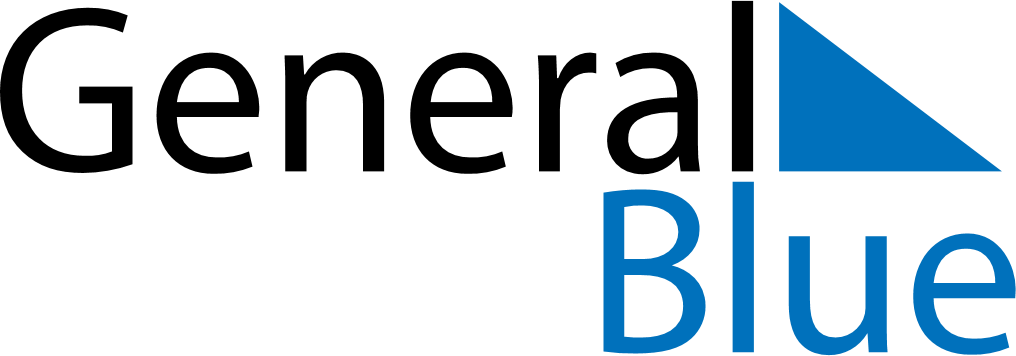 November 2024November 2024November 2024November 2024November 2024November 2024Mahilyow, Mogilev, BelarusMahilyow, Mogilev, BelarusMahilyow, Mogilev, BelarusMahilyow, Mogilev, BelarusMahilyow, Mogilev, BelarusMahilyow, Mogilev, BelarusSunday Monday Tuesday Wednesday Thursday Friday Saturday 1 2 Sunrise: 7:59 AM Sunset: 5:25 PM Daylight: 9 hours and 25 minutes. Sunrise: 8:01 AM Sunset: 5:23 PM Daylight: 9 hours and 22 minutes. 3 4 5 6 7 8 9 Sunrise: 8:03 AM Sunset: 5:21 PM Daylight: 9 hours and 18 minutes. Sunrise: 8:05 AM Sunset: 5:19 PM Daylight: 9 hours and 14 minutes. Sunrise: 8:06 AM Sunset: 5:17 PM Daylight: 9 hours and 10 minutes. Sunrise: 8:08 AM Sunset: 5:15 PM Daylight: 9 hours and 6 minutes. Sunrise: 8:10 AM Sunset: 5:13 PM Daylight: 9 hours and 2 minutes. Sunrise: 8:12 AM Sunset: 5:11 PM Daylight: 8 hours and 59 minutes. Sunrise: 8:14 AM Sunset: 5:10 PM Daylight: 8 hours and 55 minutes. 10 11 12 13 14 15 16 Sunrise: 8:16 AM Sunset: 5:08 PM Daylight: 8 hours and 51 minutes. Sunrise: 8:18 AM Sunset: 5:06 PM Daylight: 8 hours and 48 minutes. Sunrise: 8:20 AM Sunset: 5:04 PM Daylight: 8 hours and 44 minutes. Sunrise: 8:22 AM Sunset: 5:03 PM Daylight: 8 hours and 40 minutes. Sunrise: 8:24 AM Sunset: 5:01 PM Daylight: 8 hours and 37 minutes. Sunrise: 8:26 AM Sunset: 5:00 PM Daylight: 8 hours and 33 minutes. Sunrise: 8:28 AM Sunset: 4:58 PM Daylight: 8 hours and 30 minutes. 17 18 19 20 21 22 23 Sunrise: 8:29 AM Sunset: 4:57 PM Daylight: 8 hours and 27 minutes. Sunrise: 8:31 AM Sunset: 4:55 PM Daylight: 8 hours and 23 minutes. Sunrise: 8:33 AM Sunset: 4:54 PM Daylight: 8 hours and 20 minutes. Sunrise: 8:35 AM Sunset: 4:53 PM Daylight: 8 hours and 17 minutes. Sunrise: 8:37 AM Sunset: 4:51 PM Daylight: 8 hours and 14 minutes. Sunrise: 8:38 AM Sunset: 4:50 PM Daylight: 8 hours and 11 minutes. Sunrise: 8:40 AM Sunset: 4:49 PM Daylight: 8 hours and 8 minutes. 24 25 26 27 28 29 30 Sunrise: 8:42 AM Sunset: 4:48 PM Daylight: 8 hours and 5 minutes. Sunrise: 8:44 AM Sunset: 4:46 PM Daylight: 8 hours and 2 minutes. Sunrise: 8:45 AM Sunset: 4:45 PM Daylight: 8 hours and 0 minutes. Sunrise: 8:47 AM Sunset: 4:44 PM Daylight: 7 hours and 57 minutes. Sunrise: 8:49 AM Sunset: 4:43 PM Daylight: 7 hours and 54 minutes. Sunrise: 8:50 AM Sunset: 4:43 PM Daylight: 7 hours and 52 minutes. Sunrise: 8:52 AM Sunset: 4:42 PM Daylight: 7 hours and 49 minutes. 